Аналитический отчет о работе Школы молодого учителя (ШМУ) за 2020-2021 учебный годШкола молодого учителя (ШМУ)уже на протяжении 3-х лет является составной частью системы непрерывного повышения квалификации учителей, основная цель которой - формирование у начинающих педагогов потребностей в постоянном развитии, создание условий для профессионального и личностного роста молодого учителя в условиях внедрения ФГОС.Кадровый составНа конец 2020-21 учебного года в ОО города насчитывалось 76 молодых педагогов (стаж работы которых по педагогической специальности от 0 до 5 лет включительно).Количественный состав молодых специалистов (МС) остался на том же уровне, что и в 2019-2020 учебном году и на конец 2020-2021 учебного года составляет 76 человек, из которых 4 педагога находятся в отпуске по уходу за ребенкомДиаграмма 1Из представленной диаграммы видно, что практически во всех ОО нашего города работают молодые педагоги, за исключением Центра образования. Самое большое количество молодых педагогов в школах №№ 13, 14, 16 (по 9 человек).По данным мониторинга молодых специалистов в течении года из ОО убыли                      5 молодых педагогов (по 1 педагогу из МБОУ №№ 1, 10, 13, 14, 15), а прибыли              7 молодых педагогов (в лицей № 3 -1 педагог, в школу № 10 - 2 педагога, в школу № 12- 1 педагог, в школу № 13- 1 педагог, в школу № 16- 2 педагога).Квалификация молодых педагоговДиаграмма 2В представленной Диаграмме 2 видно, что по итогам прошедшего года на 18% уменьшилось количество педагогов, не имеющих квалификационную категорию. Количество молодых педагогов с 1 квалификационной увеличилось на 8%. Количество педагогов, которым присвоено СЗД осталось на прежнем уровне и составляет на конец учебного года 12%.Педагогический стаж работы Диаграмма 3          Как видно из Диаграммы 3, на конец учебного года 43% педагогов имели опыт работы до 1 года, 21 % имели опыт работы от 1 до 2-х лет. Стаж работы свыше 2-х лет и до 5 лет включительно имели 35 % молодых специалистов. Таким образом, состав МС почти на 65 % представлен молодыми педагогами со стажем до 2-х лет включительно.  Преподаваемый предмет в школе (педагогическая специальность) Диаграмма 4                  Наибольшее количество молодых педагогов ОО г. Сарова - это учителя начальной школы 19 человек (25%). Учителей математики насчитывается 8 человек (11%), учителей иностранного языка и физической культуры по 6 человек (8 %), остальные 37 педагогов (49 %) – это учителя биологии, химии, географии, информатики, русского языка, физики, ОБЖ, технологии, педагоги- дефектологи, логопеды, педагоги-психологи, педагоги-организаторы и старшие вожатые. Образование молодых специалистовДиаграмма 5         Согласно данным, предоставленным ОО, среди молодых педагогов 88% имеют высшее образование, 9 % -среднее специальное образование и 2 педагога в настоящее время обучаются на заочных отделениях ВУЗов. Среди 7 педагогов, имеющих среднее специальное образование 6 человек - это учителя начальных классов и 1 - учитель технологии. Основные задачи Школы молодого учителя Основная цель работы Школы молодого учителя - способствовать становлению профессиональной деятельности начинающего педагога.      Основная методическая тема «Учимся работать по ФГОС», выбранная в 2018 году осталось актуальной и в 2020-2021 учебном году, поскольку потребность в получении дополнительных знаний и опыта молодых педагогов по данной теме сохраняется. В результате диагностики молодых педагогов выявились и еще ряд проблемных вопросов, на которые был сделан особый акцент: - проблемы дисциплины; - работа с «трудными» детьми;-анализ урока по ФГОС.Основные задачи:1.Формировать и воспитывать у молодых специалистов потребность в непрерывном самообразовании. 2.Помочь учителю, опираясь в своей деятельности на достижения педагогической науки и передового педагогического опыта, творчески внедрять идеи в учебно-воспитательный процесс. 3.Создать условия для профессиональной адаптации молодого педагога в местном профессиональном сообществе. 4.Способствовать формированию индивидуального стиля творческой деятельности; вооружить начинающего педагога конкретными знаниями и умениями применять теорию на практике.5. Организовать дистанционную работу с молодыми педагогами в условиях пандемии.      Организация работы Школы молодого учителя в 2020-2021 учебном году.3.1. В связи с поставленными задачами и выявленными профессиональными дефицитами молодых педагогов молодых педагогов были выбраны наиболее оптимальные и приемлемые формы обучения в Школе молодого учителя в период пандемии: практико-ориентированные семинары, тренинги в режиме конференции ZOOM. 3.2.Посещение занятий Школы молодого учителя является добровольным, поэтому число участников занятий постоянно варьировалось, исходя из актуальности вопросов, стажа работы, преподаваемого предмета и потребности молодых педагогов. 3.3.В работе с молодыми педагогами были использованы в первую очередь ресурсы Методического центра, потенциал и опыт методистов МБОУ ДПО МЦ.	3.4. На базе социальной сети В КОНТАКТЕ функционировал   Клуб молодых педагогов «МоПед», в котором зарегистрировано 72 участника.  На страницах Клуба регулярно (еженедельно) публиковались материалы, посвященные профессиональной деятельности молодых педагогов с целью повышения уровня их квалификации: вопросы подготовки к ГИА (ЕГЭ, ОГЭ), ВПР; методики преподавания предметов, детской и подростковой психологии, работе с «трудными» детьми, вопросы дисциплины на уроке, дидактические материалы, информация по вебинарам и др. За прошедший учебный год в Клубе «МоПед» было размещено более 100 публикаций. 3.5. По данным, полученным от школ, во всех ОО у молодых педагогов есть наставники. Многие из наставников очень ответственно относятся к порученному делу, о чем свидетельствуют результаты анонимного анкетирования молодых специалистов.  По причине пандемии и вытекающих санитарно-гигиенических требований в этом учебном году в Школе молодого учителя не были проведены очные мастер-классы и открытые уроки, была отменена Декада педагогического мастерства, но часть этой работы проводилась в школах, наставники посещали уроки молодых специалистов и анализировали их, оказывая методическую помощь, делились своим опытом. 3.6. Следует также отметить, что молодые педагоги принимают активное участие в профессиональных конкурсах. Так, за право обладать почетным званием «Учитель года – 2021» соревновались: прошедшая обучение в Школе молодого учителя Воронина К.В. (Гимназия № 2, английский язык), Хрусталева А.А., (Школа № 14, биология) и молодой педагог ШМУ Истляева А.А., (Школа № 11, математика). Поскольку мероприятие проводилось в очном формате, ряд молодых педагогов смогли принять участие в проведенных коллегами мастер-классах.   Слюсарева Ю.С. (Школа № 16. биология) приняла участие в городском конкурсе сайтов педагогических работников ОО г. Сарова, показав высокие результаты. В конкурсе «Современный учитель начальных классов – 2020» приняла участие молодой педагог Колесник О.Ю. (Школа № 7), став победителем конкурса .                                                                                                  Результаты диагностики профессиональных дефицитов и развития молодых педагогов.По данным исследования профессиональных дефицитов и развития молодых педагогов (Диаграмма 1) в 2020-2021 учебном году было выявлено, что адаптация молодых специалистов у 74 % проходит достаточно легко, без проблем и осложнений, 23% респондентов сталкиваются с определенными трудностями, а у 3% достаточно часто возникают проблемы и конфликты в ОО.Диаграмма 1В целом удовлетворены выбранной профессией 72% педагогов (Диаграмма 2), хотели бы перейти работать в другую школу 13% педагогов.  Задумываются о смене профессии 19% респондентов, что является достаточно тревожным сигналом для администрации ОО.  Диаграмма 2Отношения с администрацией школы  в соновном ( у 68%) носят позитивный характер и молодые специалисты  чувствуют заботу администрации (Диаграмма 3). Около 32 % отметили, что администрация ОО ценит их профессиональные качества. Вместе с тем 13% педагогов указали на формальное отношение администрации, а 3% отметили, что администрация школы их совсем не ценит. Диаграмма 3Диаграмма 4 Данные Диаграммы 4 показывают, что молодых педагогов больше всего не устраивает в работе в ОО. Среди наиболее распространённых причин можно выделить: многообразие форм отчетности (55%), низкая зарплата начинающего педагога (48%), отсутствие полноценного выходного дня (39%), эмоциональное выгорание (38%).Диаграмма 5В Диаграмме 5 представлены затруднения, которые испытывают молодые педагоги в своей профессиональной деятельности. Среди лидирующих: составление рабочей программы и календарно-тематического планирования (35% респондентов), вопросы дисциплины учащихся (23%), вопросы общения с родителями учащихся (19%), а также проведение самоанализа урока (13%), вопросы психологии современного подростка (13%).Диаграмма 6В Диаграмме 6 можно увидеть, какие этапы урока вызывают особые затруднения у молодых педагогов. Среди лидирующих: мотивация учащихся на разных этапах урока (39%), организация начала урока (19%), выставление оценок на уроке (13%), рефлексия (10%). Остальные этапы урока практически освоены молодыми педагогами или требуется индивидуальная работа с отдельными молодыми специалистами.Диаграмма 7Данные мониторинга профессиональных дефицитов показали также вопросы теории, которые вызывают затруднения у молодых педагогов (Диаграмма 7), среди них: вопросы психологии обучения и психолого-педагогические особенности учащихся разных возрастов (52%), индивидуализация и дифференциация обучения (26%), методика применения ИКТ и новых технологий обучения в образовательном процессе (23%), типы уроков, методика проведения уроков, структура урока по ФГОС (23%).Диаграмма 8В процессе самообразования молодые специалисты используют разные формы (Диаграмма 8), это уже ставшие традиционными Всероссийские образовательные сайты сети Интернет (94%), вебинары, семинары , конференции (74%), курсы повышения квалификации (61%). В числе форм самообразования отмечены: Клуб молодых учителей г. Сарова «МоПед» (35%), сайт Департамента образования (16%) и сайт Методического центра г. Сарова (10%).В Диаграмме 9 представлены данные по контингенту, который оказывает методическую помощь молодым педагогам: 61% опрошенных получили помощь от администрации ОО (зам. директора и директора), 55% респондентов отметили помощь со стороны наставников и коллег по работе, 39 % отметили помощь со стороны председателей школьных методических объединений и коллег из других школ, 16% получили методическую помощь от руководителей городских методических объединений, 13% педагогов была оказана методическая помощь со стороны методистов Методического центра.Диаграмма 9Планирую формы работы с молодыми педагогами на следующий учебный год, им было предложено выбрать наиболее оптимальные с их точки зрения формы работы (Диаграмма 10). Среди наиболее востребованных форм работы ШМУ были отмечены: открытые уроки и мастер-классы (48 %), Клуб молодых учителей г. Сарова «МоПед» ВК, круглый стол с участием молодых и опытных педагогов (35 %), также 26 % отметили необходимость проведения семинаров- практикумов.Диаграмма 10Выводы:В сложившихся условиях пандемии работа Школы молодого учителя была перенесена в основном в дистанционный режим, были проведены все запланированные занятия ШМУ, но не удалось провести открытые уроки и мастер-классы. На занятиях ШМУ были рассмотрены темы, которые действительно актуальны и вызывали затруднения у молодых педагогов.  При благоприятной эпидемиологической обстановке желательно задействовать на следующий год для проведения семинаров, мастер-классов методистов и педагогов не только Методического центра, но и из других образовательных организаций; организовать выездные методические мероприятия для молодых педагогов.Молодые педагоги активно используют Клуб молодых педагогов в социальной сети ВК в качестве источника методической поддержки, работу которого следует продолжить в 2021-2022 учебном году.  Администрации ОО следует более внимательно работать с молодыми специалистами, назначая наставников из числа опытных педагогов, которые смогли бы неформально подойти к вопросам оказания методической помощи молодым педагогам, учитывая профессиональные затруднения, выявленные в ходе их анкетирования. Заместителям директоров рекомендуется также найти способы привлечения молодых педагогов к работе, которая может отразиться на стимулировании молодых педагогов в плане финансовой поддержки.Наставникам, методистам и председателям МО желательно запланировать на встречах с молодыми специалистами рассмотрение вопросов, касающихся профессиональных дефицитов молодых педагогов.При планировании работы куратору ШМУ на следующий год следует учесть профессиональные дефициты, выявленные в ходе их исследования в июне 2021 года, а также учесть пожелания молодых педагогов. 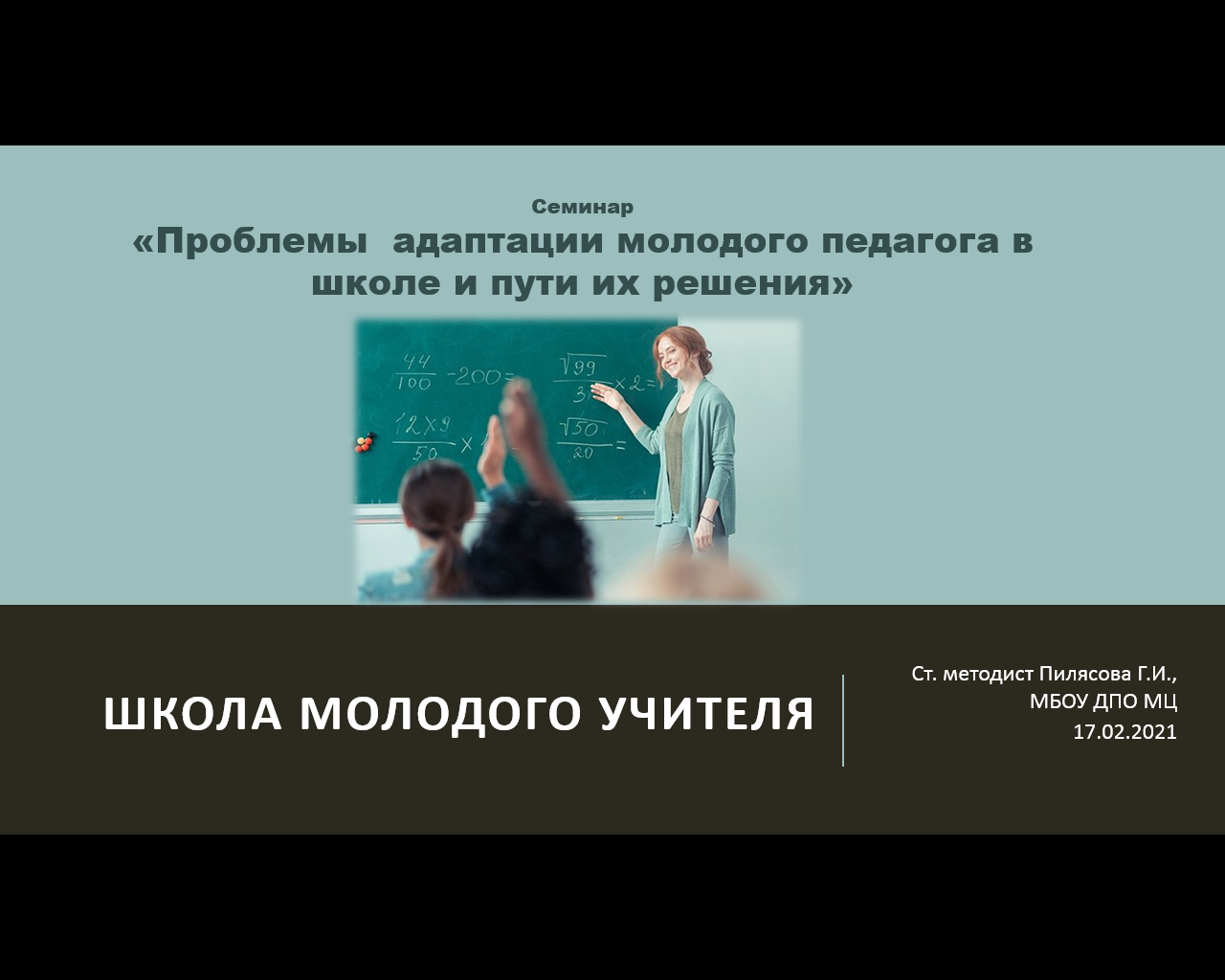 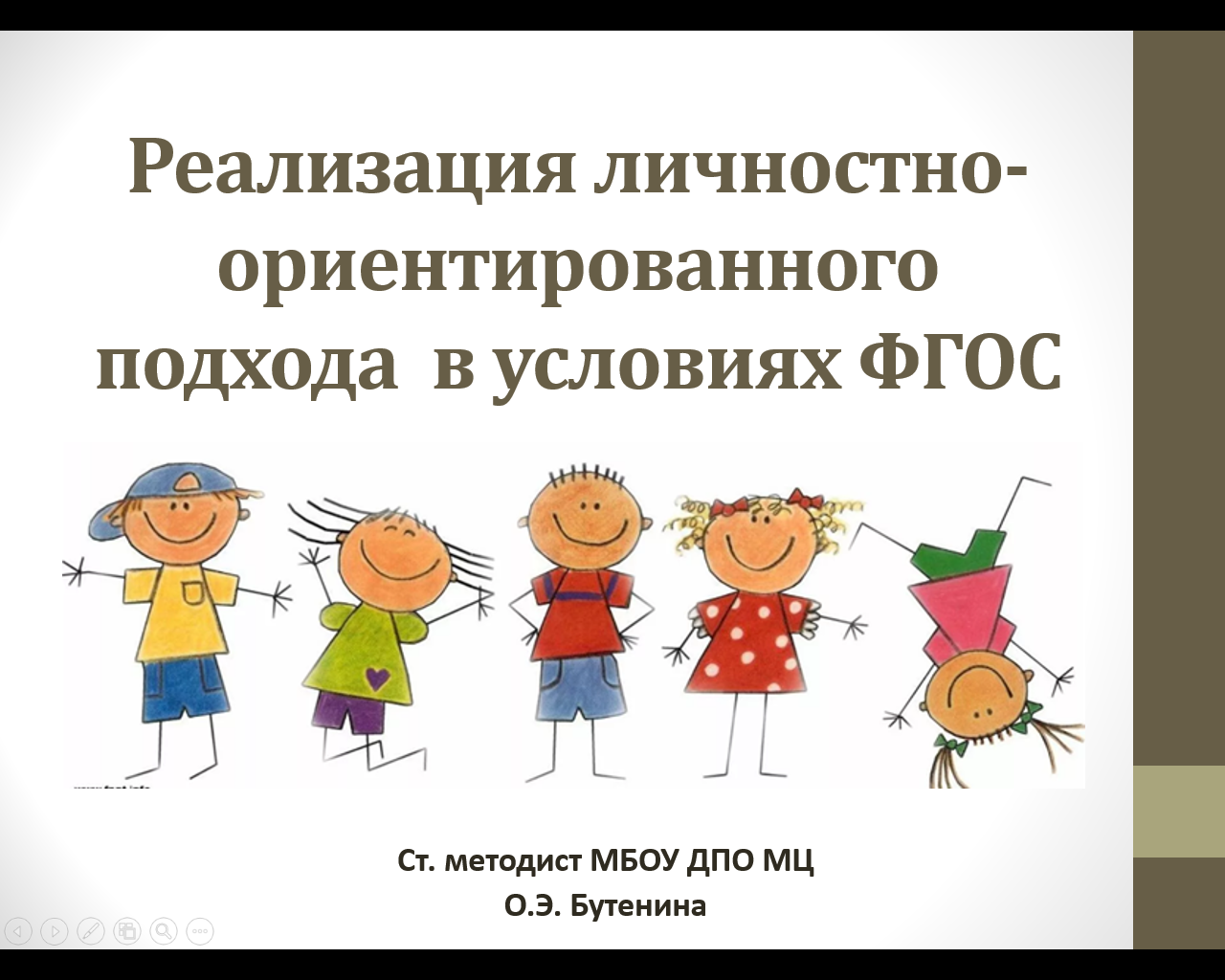 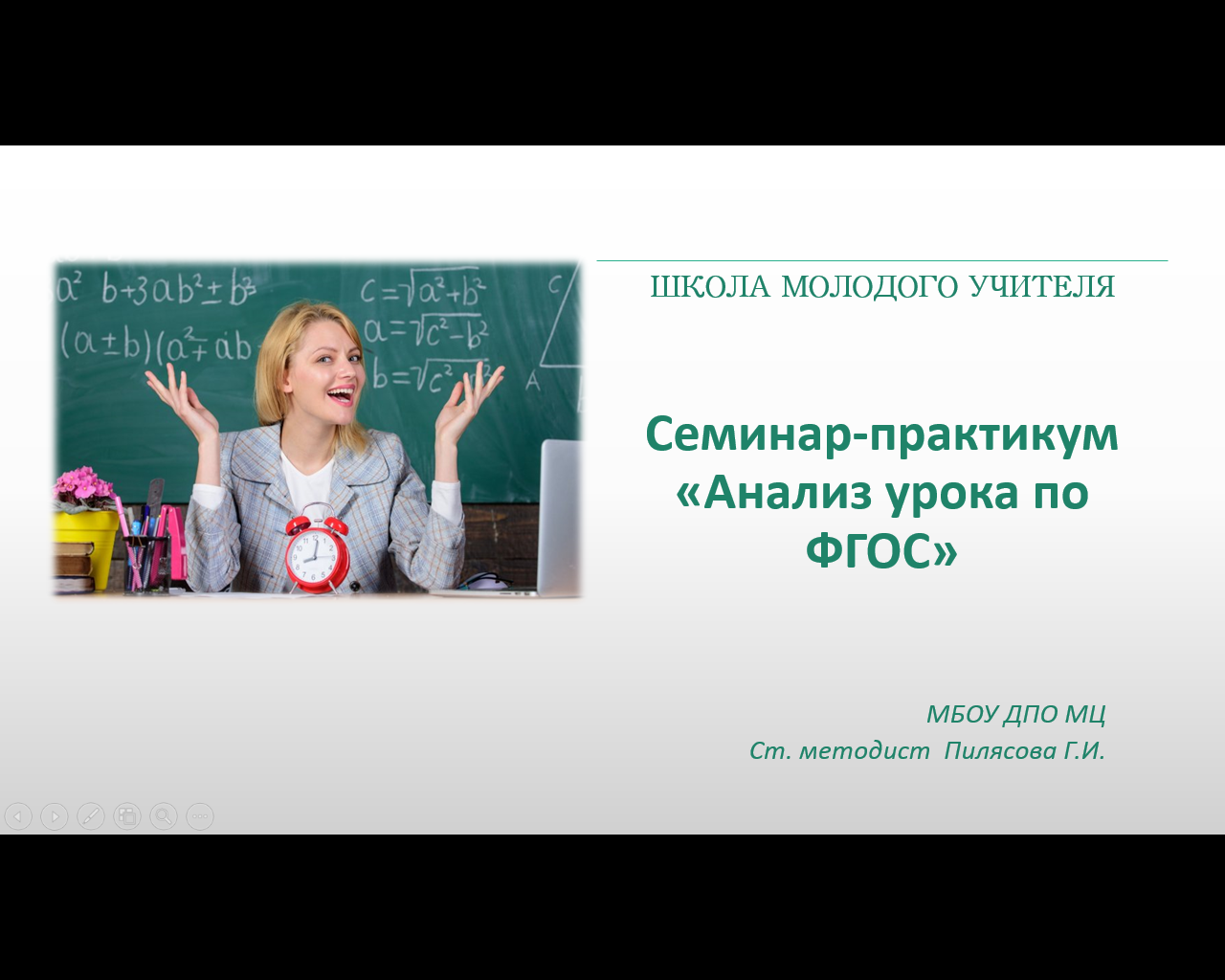 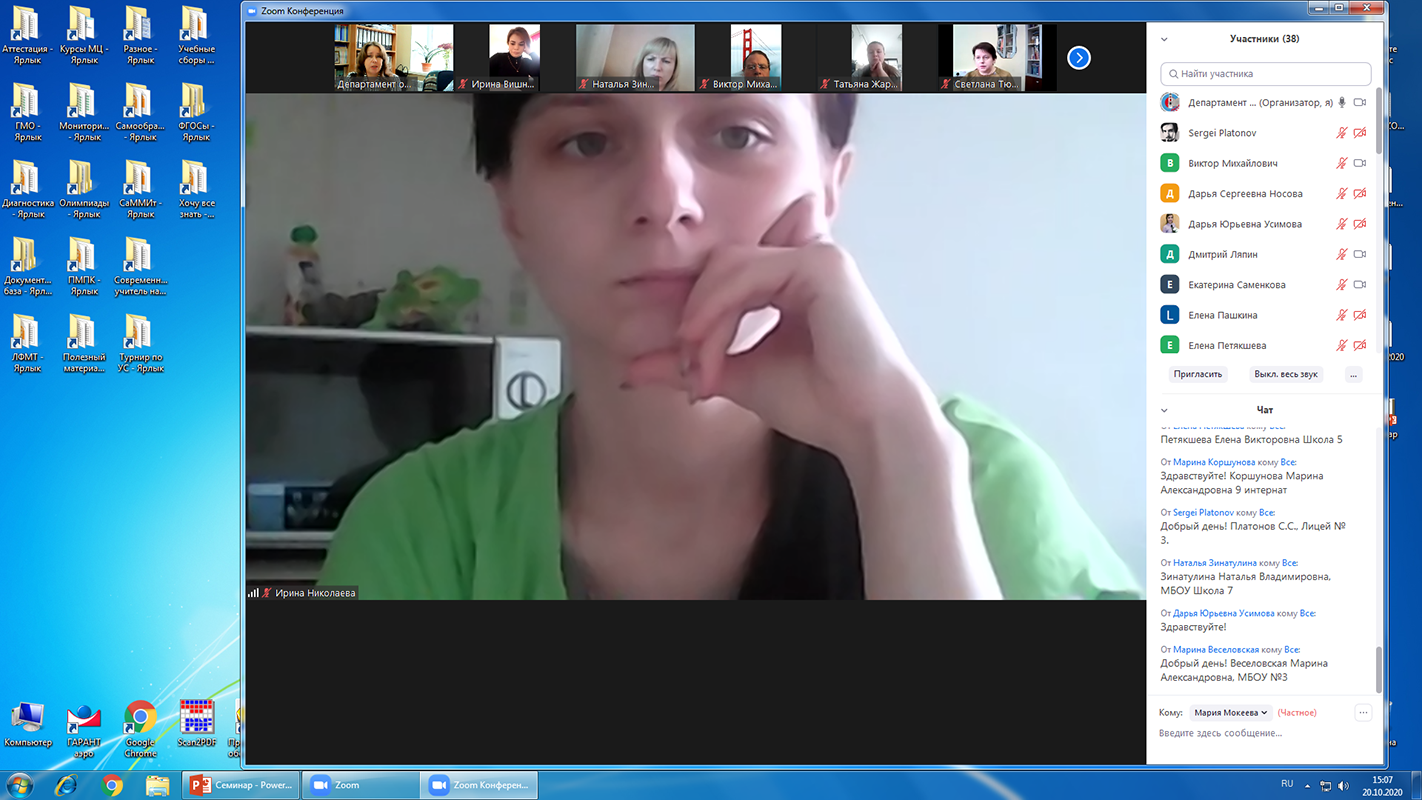 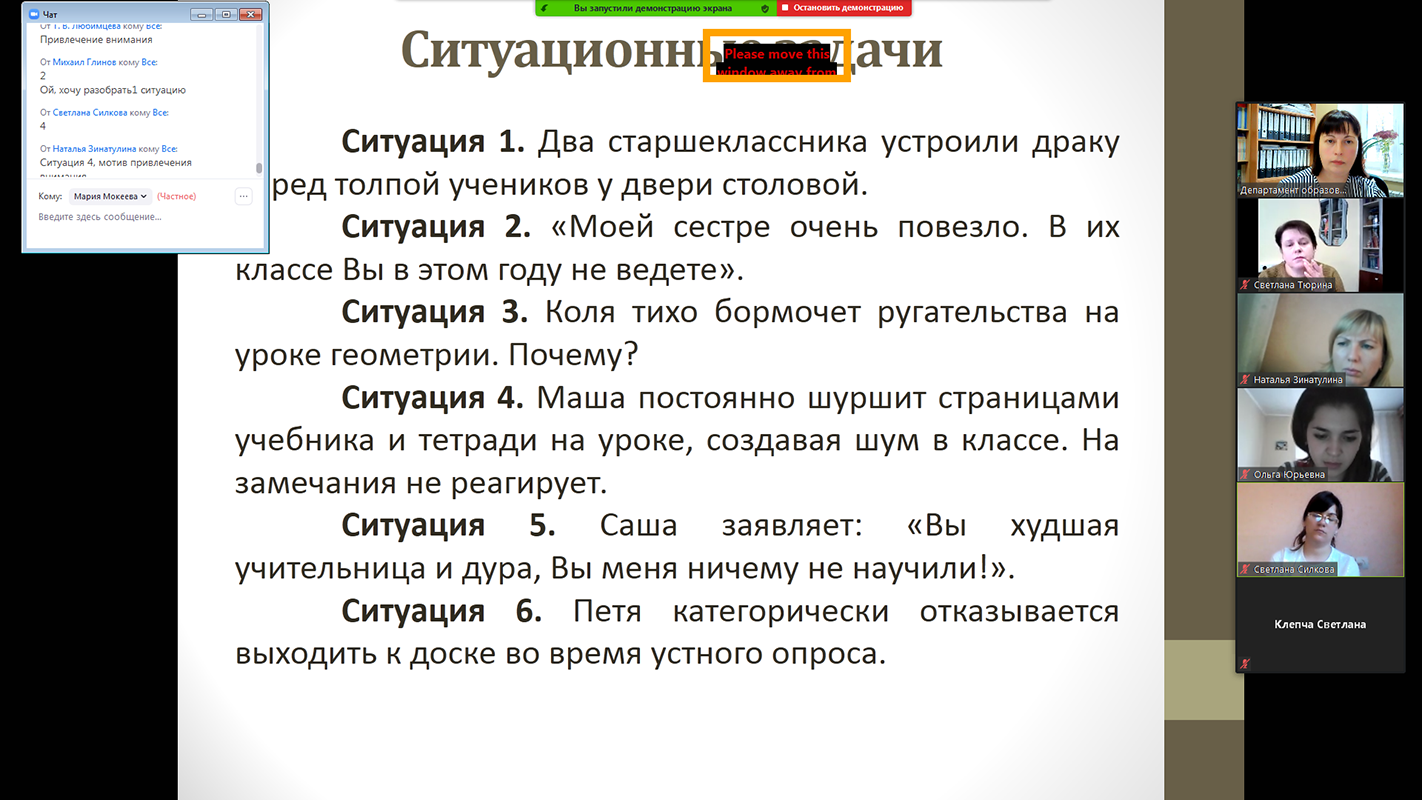 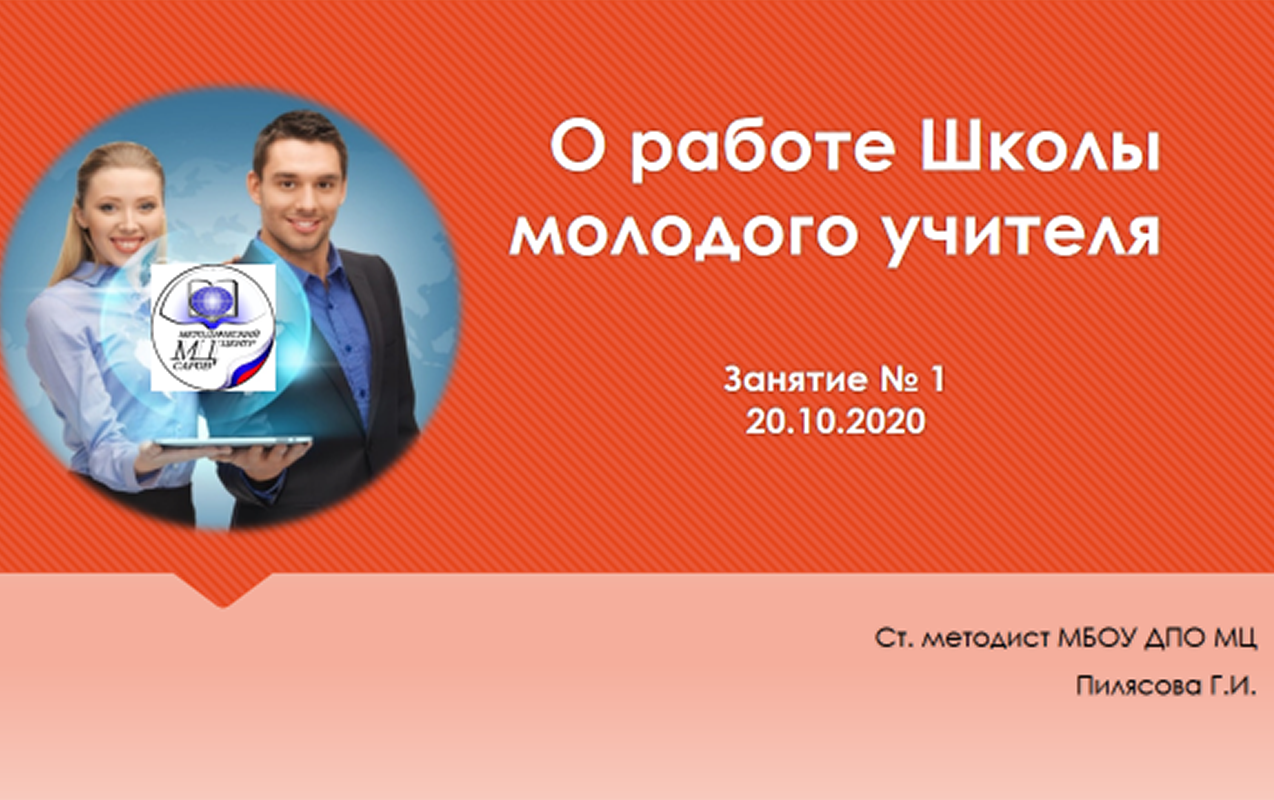 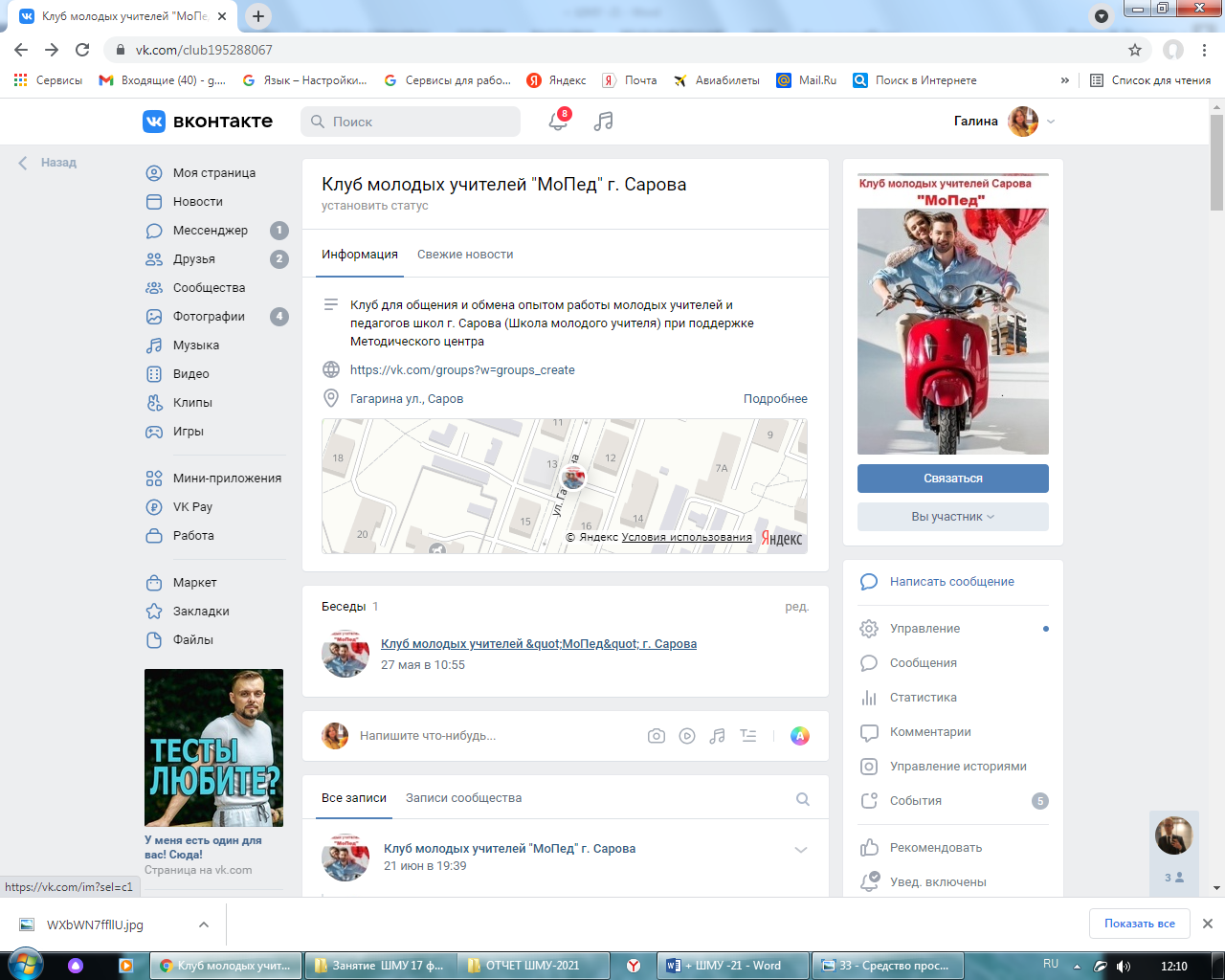 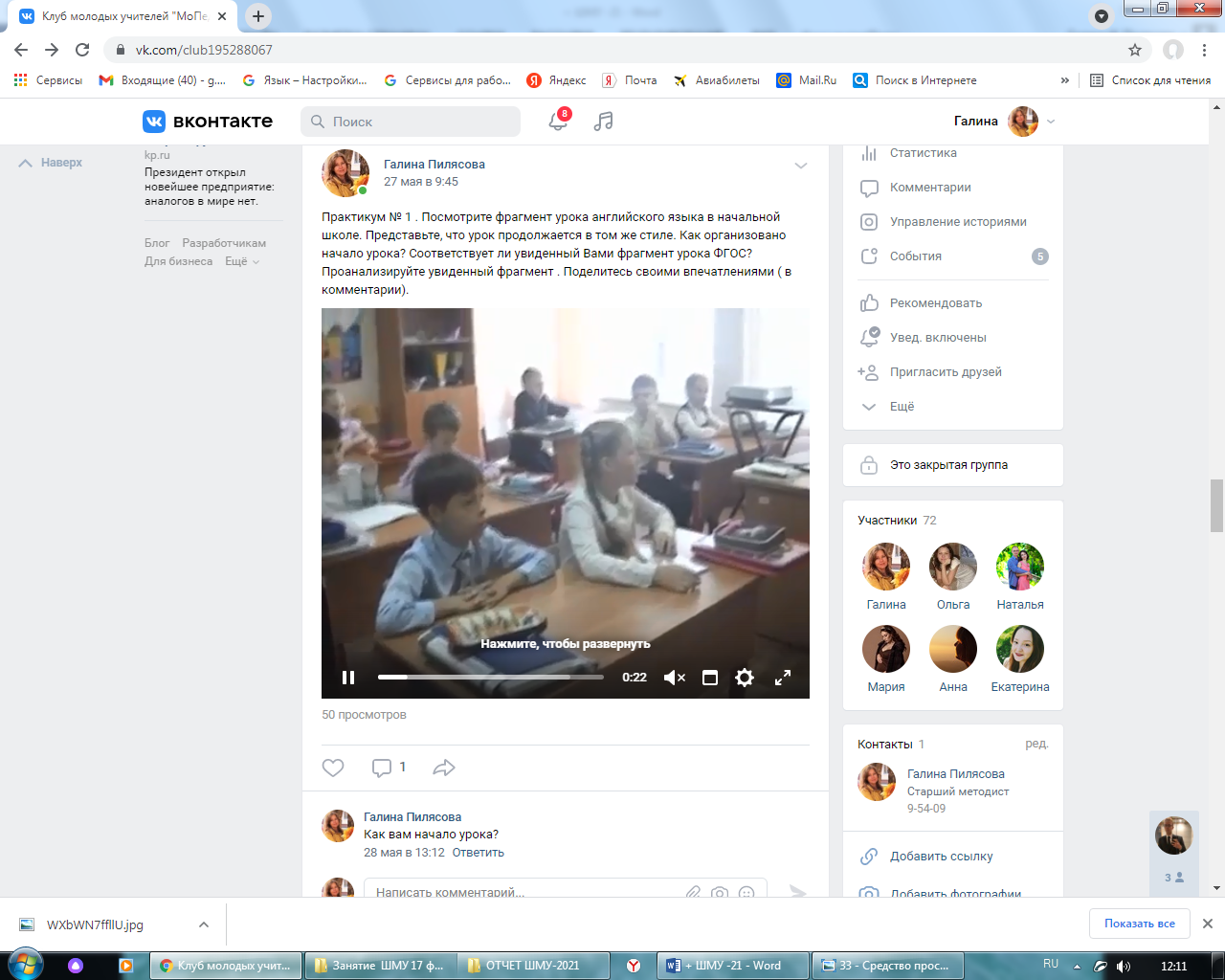 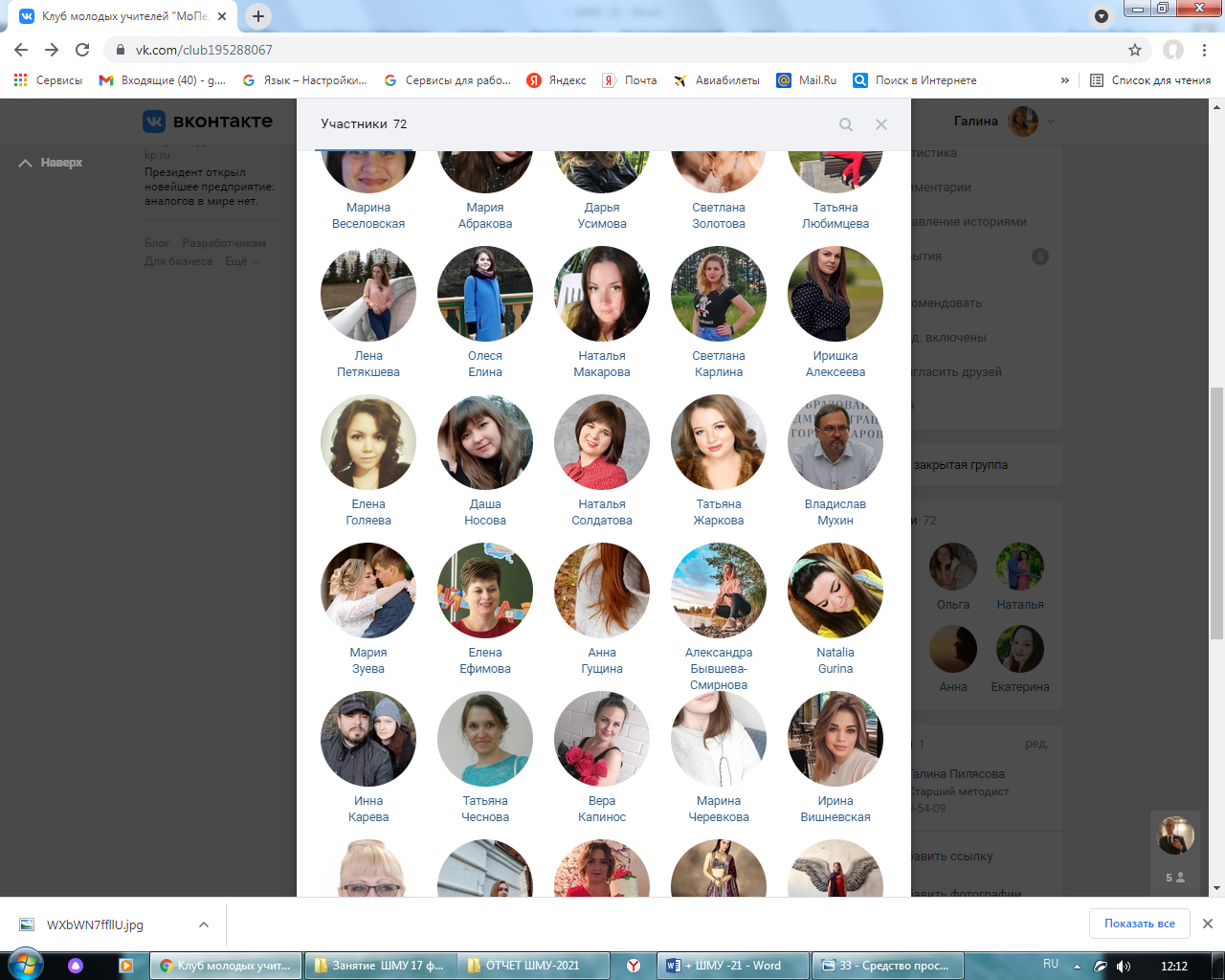 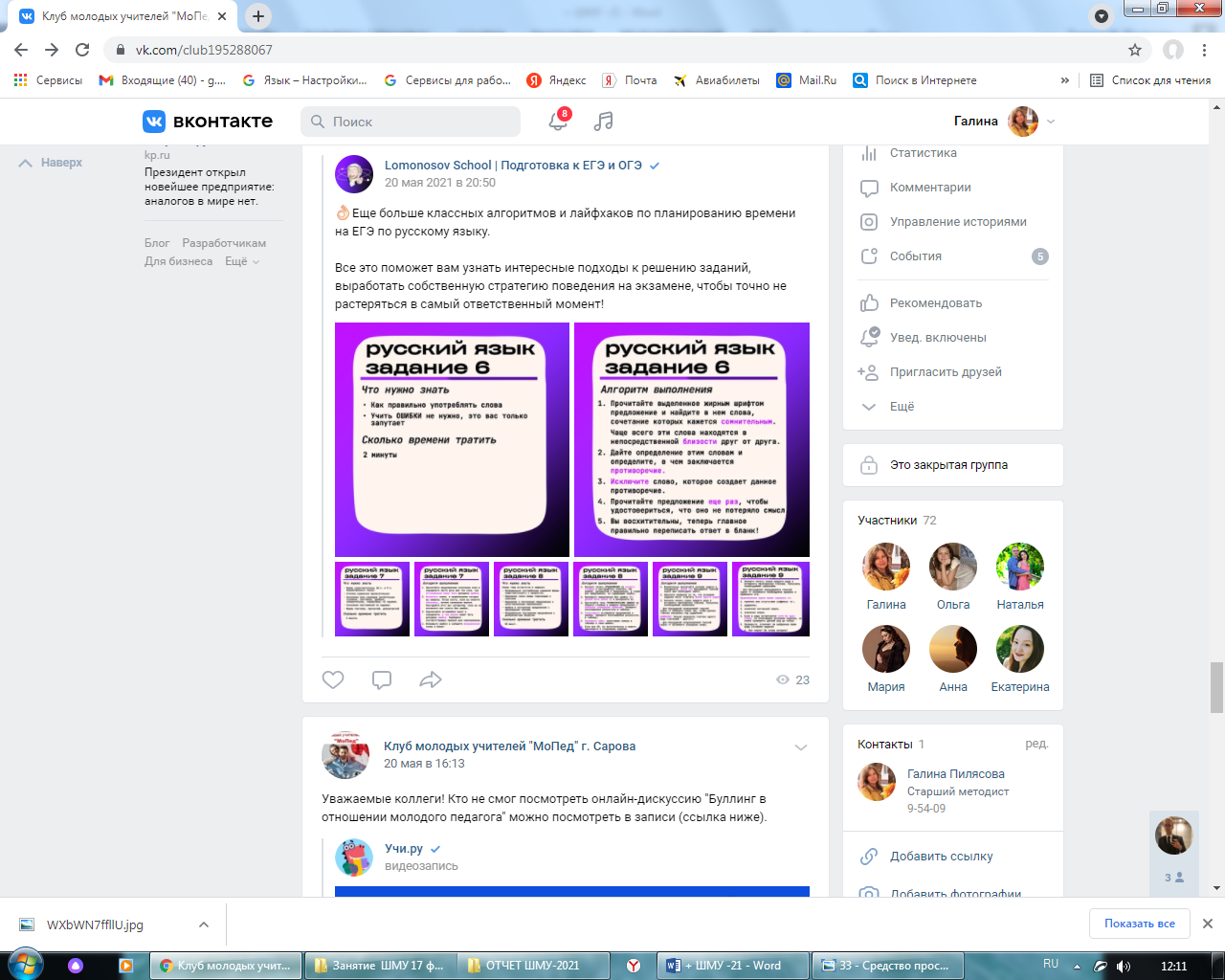 Отчет о реализация плана работы Школы молодого учителя в 2020-2021 учебном годуОтчет о реализация плана работы Школы молодого учителя в 2020-2021 учебном годуОтчет о реализация плана работы Школы молодого учителя в 2020-2021 учебном годуОтчет о реализация плана работы Школы молодого учителя в 2020-2021 учебном году№Содержание работыСрок исполненияОтветственныйМетодическая тема года «Учимся работать по ФГОС. Реализация личностно-ориентированного подхода в деятельности педагога»»Методическая тема года «Учимся работать по ФГОС. Реализация личностно-ориентированного подхода в деятельности педагога»»Методическая тема года «Учимся работать по ФГОС. Реализация личностно-ориентированного подхода в деятельности педагога»»Методическая тема года «Учимся работать по ФГОС. Реализация личностно-ориентированного подхода в деятельности педагога»»1Диагностика и мониторингДиагностика и мониторингДиагностика и мониторинг1.1Мониторинг кадрового состава молодых специалистов на сентябрь 2020 г.октябрь 2020ст. методист Пилясова Г.И.Мониторинг кадрового состава молодых специалистов на июнь 2021г.июнь 2021ст. методист Пилясова Г.И.1.2Диагностика профессиональных дефицитов и развития молодого педагогаиюнь 2021ст. методист Пилясова Г.И.1.3 Аналитический отчет о работе ШМУ за 2020-2021 уч.год для Департамента образованияиюнь 2021ст. методист Пилясова Г.И.  2Консалтинг, индивидуальные беседыКонсалтинг, индивидуальные беседыКонсалтинг, индивидуальные беседы2.1Знакомство и собеседования с вновь пришедшими учителями, выявление индивидуальных затруднений.сентябрь -октябрь 2020старшие методисты МБОУ ДПО МЦ, председатели ГМО, наставники2.2.Индивидуальные консультации для начинающих учителей по вопросам организации учебной и воспитательной работы с обучающимися, по аттестации и др. вопросамв течение годастаршие методисты МБОУ ДПО МЦ: Бутенина О.Э., Пилясова Г.И., Тюрина С.В., председатели ГМО, наставники2.3Консультации по УМК.сентябрь - май 2020-2021 уч. г.старшие методисты МБОУ ДПО МЦ Бутенина О.Э., Пилясова Г.И., Тюрина С.В., председатели ГМО, наставники  3Занятия Школы молодого учителя  Занятия Школы молодого учителя  Занятия Школы молодого учителя  3.1.Занятие ШМУ1.Организационное собрание молодых специалистов «Итоги и перспективы работы Школы молодого учителя.» 2. Практико- ориентированный семинар по теме «Учитель и проблемы дисциплины»» октябрь 2020 Ст. методистыПилясова Г.И.Бутенина О.Э.3.2.Занятие ШМУ1. Онлайн-семинар "Проблемы адаптации молодых педагогов в школе и пути их решения""2. Онлайн-семинар с элементами практикума по теме "Реализация личностно-ориентированного подхода в деятельности педагога»ноябрь 2019 Ст. методистыПилясова Г.И.Бутенина О.Э.3.4.Педагогическая онлайн-консультации. «Молодой педагог: буллинг в отношении учителя» (на базе образовательной платформы Учи.ру в рамках Недели образования Московского Международного салона образования).май 2021Ст. методистПилясова Г.И., руководители ОО3.5Занятие ШМУ1.Практико-ориентированный семинар «Анализ урока в соответствии с ФГОС».2.Практикум № 1, практикум № 2 по анализу видеоуроков на соответствие ФГОС (ВК, Клуб «МоПед»)3. Анкетирование. Диагностика профессиональных затруднений и развития молодого педагога.май 2021 Пилясова Г.И.Бутенина О.Э.  4Интеграция молодых учителей в деятельность педагогических сообществ и группИнтеграция молодых учителей в деятельность педагогических сообществ и группИнтеграция молодых учителей в деятельность педагогических сообществ и групп4.1.Привлечение молодых специалистов к участию во Всероссийских обучающих семинарах. в течение годаст. методист Пилясова Г.И.4.2.Информирование молодых педагогов о вебинарах, онлайн - конференциях по преподаванию предметов, внедрению ФГОС.не менее 1 раз в месяц ст. методист Пилясова Г.И., зам. директоров по УР4.3.Организация участия молодых специалистов в работе городских методических объединений  в течение годапредседатели ГМО4.4.Привлечение молодых педагогов к работе в составе творческих, проблемных и экспертных групп.в течение годаруководители ОбОО, председатели ГМО, методисты МБОУ ДПО МЦ  5Посещение уроков молодых специалистов Посещение уроков молодых специалистов Посещение уроков молодых специалистов 5.1.Посещение уроков молодых специалистов с целью оценки деятельности, выявлению затруднений, оказания методической помощи.в течении годаадминистрация ОбОО, наставники из ОО.6Участие в конкурсах педагогического мастерстваУчастие в конкурсах педагогического мастерстваУчастие в конкурсах педагогического мастерства6.1.Участие молодых педагогов в конкурсах педагогического мастерства «Учитель года-2021», «Городской конкурс сайтов педагогов», «Современный учитель начальных классов»март 2021руководители ОбОО, ст. методист Тюрина С.В., Бутенина О.Э.6.2Участие молодых учителей в мастер-классах финалистов конкурса «Учитель года - 2021». март 2021руководители ОбОО 7Работа с молодыми педагогами в социальных сетяхРабота с молодыми педагогами в социальных сетяхРабота с молодыми педагогами в социальных сетях7.1.Функционирование в социальной сети В КОНТАКТЕ Клуба молодых педагогов Сарова «МоПед». Работа с контентом. Размещение актуальных материалов по предметам, по ГИА (ОГЭ и ЕГЭ), ФГОС, методике преподавания, работе с «трудными» детьми, классному руководству и др.в течении годаруководитель Клуба , ст. методист Пилясова Г.И.8Планирование и отчетность деятельности ШМУПланирование и отчетность деятельности ШМУПланирование и отчетность деятельности ШМУ8.1.Подготовка планы работы ШМУ (для МБОУДПО МЦ)сентябрь 2020,июнь 2021ст. методист Пилясова Г.И.8.2.Подготовка отчета о работе ШМУ (для МБОУДПО МЦ)июнь 2021ст. методист Пилясова Г.И.